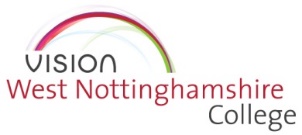 TERMS OF REFERENCE FOR THE STANDARDS COMMITTEE 2022/23TERMS OF REFERENCE FOR THE STANDARDS COMMITTEE 2022/231. 	MembershipThe Committee shall be appointed by the Board of Governors and shall have up to eight members. Members shall serve for a period of one college year and shall be eligible for reappointment.2. 	Quorum2.1	The quorum for meetings of the Committee shall be 40% of actual membership (rounded up).3. 	Frequency of          Meetings3.1	The Committee shall meet as determined by the Corporation, but no fewer than four times a year.4. 	Responsibilities of     the Committee 4.1	To make recommendations to the Corporation in relation to the College’s annual self-assessment report (FE) and self-evaluation document (HE). 4.2	To receive the outcomes of external verification processes and reports of external verifiers from awarding organisations.4.3	To have oversight of the Teaching, Learning and Assessment Strategy. 4.4	To have oversight of curriculum development and planning to ensure that it is employer responsive and meets skills needs. The committee will have due consideration to any relevant LSIP(s). This will include oversight of employer demands and local skills accountabilities.4.5         To assess curriculum intent (and how governors can be closely involved in the process), implementation and impact, including the monitoring of annual targets for learners’ retention, progress, achievement and destinations, and to receive updates on progress against those targets.4.6        To receive information on qualification reforms and have oversight of the planned college response.4.7   	To have oversight of the Learner Voice Strategy and to receive results of the annual student survey and outcomes from focus group sessions with students and monitor performance against Learner Voice Strategy objectives.4.8	To regularly review formal complaints received by the College and subsequent actions taken by the executive.4.9       	To regularly review issues of student discipline.4.10	To receive updates on academic and vocational 	examination results.4.11	To receive regular reports on curriculum implementation, including the quality of teaching, learning and assessment with specific reference to the ‘deep dives’ incorporating lesson observations and associated actions.4.12     	To review the performance of the College against national benchmarks.4.13       To receive updates on safeguarding and Prevent4.14      To have oversight of the colleges CEIAG activities, with a specific focus on how they align with expectations in the EIF in relation to personal development.4.15      To receive updates on equality and diversity data and actions being taken to close any gaps. Included within this is progress being made to implement the Community Engagement Strategy.4.16	To review the Committee’s performance in relation to its Terms of Reference on an annual basis.5. 	Election of Chair 5.1	The Chair shall be elected at the first meeting of the Committee in each college year.6. 	Clerking of the Committee6.1	The Director of Governance will provide the clerking for the Committee. 7. 	Reporting to the Corporation7.1	The minutes of the Committee will be presented to the next meeting of the Corporation.